COMUNICATO STAMPAAndrea Barzini presenta“C A M E R U N”Una mostra a sostegno della scuola di musicadel Maestro africano As’a Telong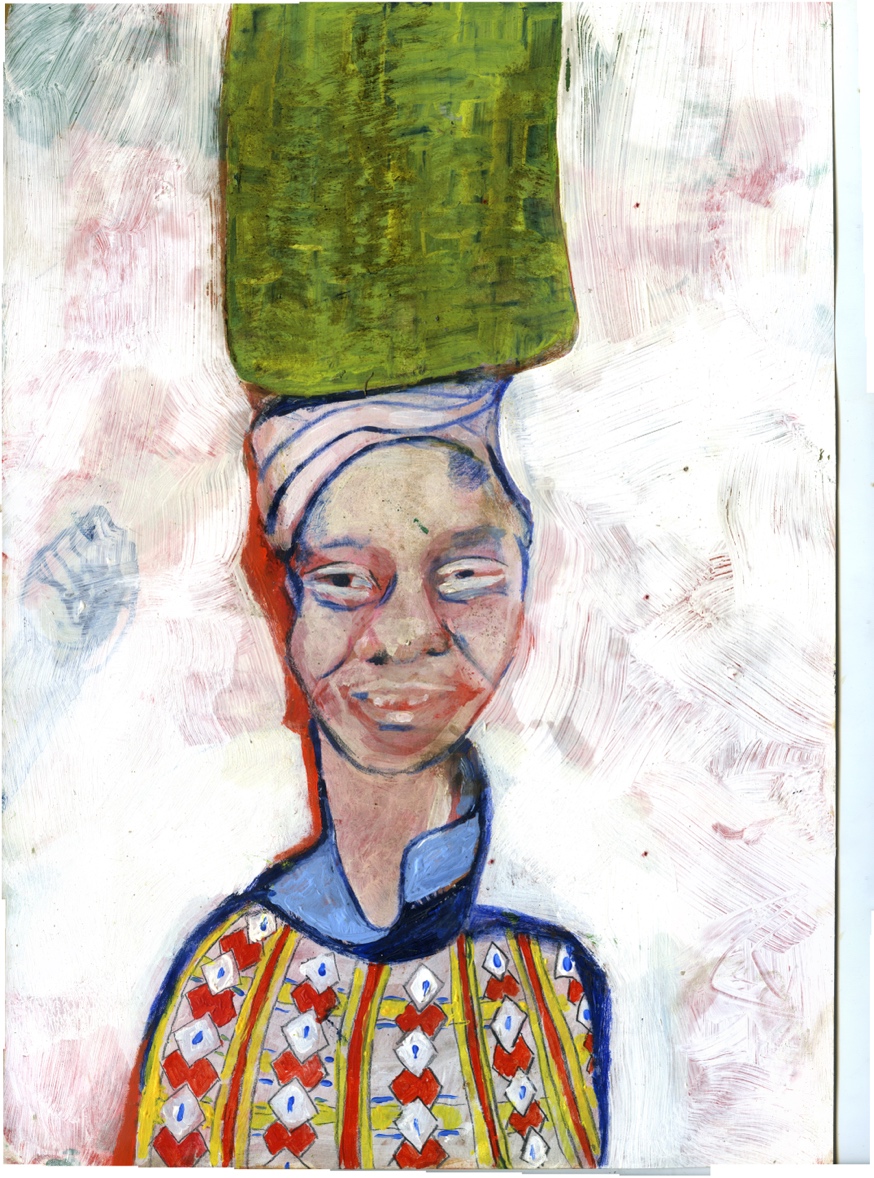 Opening mercoledì 12 giugno ore 18.30Dal 12 al 19 giugno 2024Galleria MO.C.A.Piazza degli Zingari 1, RomaDal 12 al 19 giugno 2024, il rinomato regista, scrittore e artista Andrea Barzini presenterà la sua nuova mostra dal titolo “CAMERUN” allestita presso la Galleria MO.C.A. di Roma.All’interno dell’intima atmosfera espositiva della galleria romana verranno esposte 35 opere (olio su cartoncino) ispirate dal suo recente viaggio in Africa, le quali proprio il giorno dell’inaugurazione saranno messe all’asta per finanziare la scuola di musica africana “As’a Telong Music Academy (ATMA)”, fondata, diretta e gestita (senza fondi pubblici) dal chitarrista As’a Telong.Infatti, durante il suo viaggio in Camerun, Barzini ha avuto l’opportunità di incontrare il noto musicista africano rimanendo folgorato dalla sua arte e dalla profonda passione verso il suo lavoro. Il Maestro As’a Telong rappresenta un’istituzione nella città di Tzchang: una vita dedicata alla musica, la sua carriera vanta collaborazioni con importanti artisti africani tra i quali Fela Kuti, Boncana Maiga, Aisha Kone e molti altri provenienti dalla Nigeria, Costa d’Avorio e Benin; è da lungo tempo coinvolto nella produzione indipendente di musica ed ha stretti rapporti con l’università di Tzchang. La sua musica seducente, intensa è scandita da una ritmica straordinaria, un Mark Knopfler sub-tropicale grazie al tipico sound africano caratterizzato da influenze rock, blues, swing e jazz.Quello che in particolare colpisce Barzini è la dedizione gratuita, e dunque doppiamente generosa, all’insegnamento. Arte e cultura pagano per prime le difficoltà economiche del Camerun e le persone che lavorano in questo settore fondamentale e fondante sono in prima linea per preservare e diffondere la ricchezza culturale del paese con il loro impegno e la loro creatività.Da questa profonda esperienza nasce “CAMERUN”, una mostra che racconta l’incontro tra un europeo e l’Africa. Questi due mondi che si uniscono danno vita ad un mix tra suggestione e racconto, con l'Africa che diventa il teatro di una narrazione affascinante e spirituale attraverso l’utilizzo di una palette cromatica minimale. Come già successo in passato, anche questa volta Barzini ha intrapreso un viaggio improvvisato, lasciandosi sorprendere dal destino. I lavori esposti sono frutto di osservazioni dirette di paesaggi e momenti della vita quotidiana, di luoghi misteriosi e lontani dai valori e dai ritmi occidentali, ma enormemente ammalianti e comunicativi. Sulla mostra l’artista spiega: “L’Africa con i suoi enigmi è un deposito del nostro immaginario più profondo, un grande sogno contaminato fatto dagli orrori del colonialismo, la potenza della natura, le bidonville, la violenza che esplode senza preavviso, la magia. Raccontarla è stata una sfida seducente e infernale.”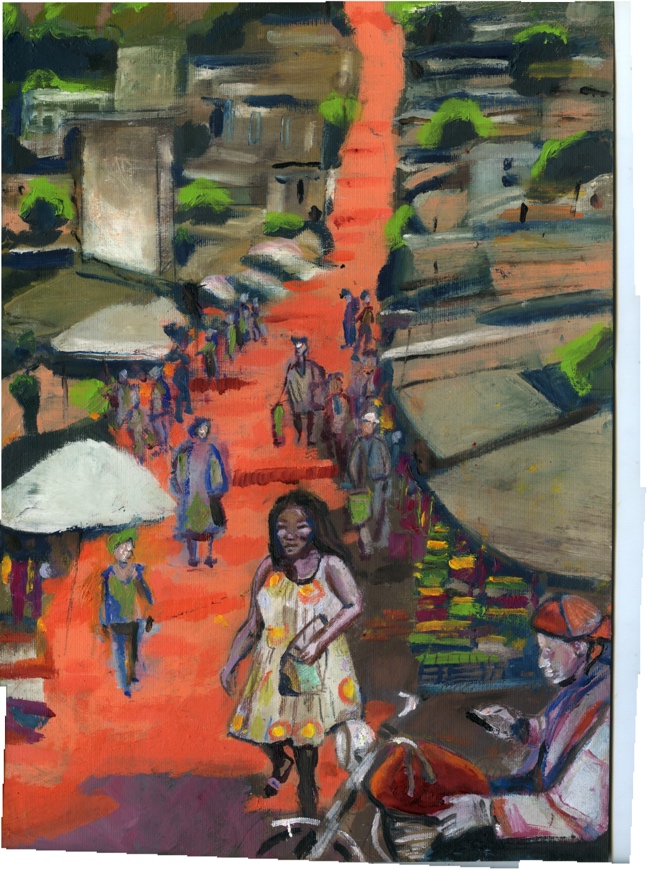 Dalle opere in mostra alla galleria MO.C.A. di Roma è stato tratto anche un libro omonimo, chiamato appunto “Camerun”, edito dalle edizioni de “Il Cervo volante”. Andrea Barzini devolve sempre il ricavato dei suoi lavori a persone meritevoli incontrate nel corso dei suoi viaggi esplorativi. L’anno scorso, ad esempio, il beneficiato è stato il giovane monaco buddista Phi Phi Phatpheiw di Vientiane, Laos, che necessitava un computer per poter portare avanti la sua istruzione.Quest’anno, invece, i lavori esposti nella mostra “CAMERUN” finanzieranno la scuola di musica fondata, diretta e gestita proprio da As’a Telong a Tzchang: la “As’a Telong Music Academy (ATMA)”. Per l’occasione, il ricavato verrà destinato ad acquistare vari strumenti musicali, in particolare una tastiera, un mixer, microfoni per la registrazione, amplificatori e quant’altro.Durante l’inaugurazione, inoltre, i presenti avranno la possibilità di assistere alla performance dal vivo di Alberto Dentice, giornalista e chitarrista che omaggerà la cultura africana suonando una musica dal sound tipico del paese, introducendo i visitatori alla mostra.“CAMERUN” rappresenta quindi un'opportunità unica per gli appassionati d'arte e i collezionisti che potranno così ammirare i lavori di Andrea Barzini e, al contempo, contribuire ad una nobile causa.INFORMAZIONI UTILI TITOLO: CAMERUNDI: Andrea BarziniDOVE: Galleria MO.C.A., Piazza degli Zingari 1, RomaOPENING: mercoledì 12 giugno ore 18.30QUANDO: Dal 12 al 19 giugno 2024INGRESSO GRATUITOUFFICIO STAMPA: CULTURALIA DI NORMA WALTMANN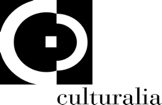 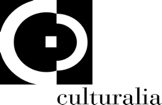 051 6569105 - 392 2527126 		info@culturaliart.com www.culturaliart.com Facebook: Culturalia  Instagram: Culturalia_comunicare_arteLinkedin: Culturalia di Norma Waltmann   Youtube: Culturalia 